LINDEN HIGH SCHOOL
GIRLS VARSITY BASKETBALLLinden High School Girls Varsity Basketball falls to Owosso High School 42-31Tuesday, December 4, 2018
6:00 PM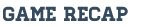 The Varsity Girls Basketball team opened their 2018-19 season by dropping a 42-31 decision to Owosso in a Metro League contest. Erin Gillespie and Jordan Peterson led the Eagles in scoring with 8 points each, Jordan Dingo had 7, and Taylor Acox and Maddie Smith each had 4 points. The girls return to action Dec. 11 when they travel to Swartz Creek to take on the Dragons in a Metro League contest.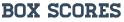 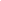 